AusschreibungstextFP-Hinweisschild „Kabel“Hinweisschild „Wasser“ nach DIN 40019 weiß, ……….. * 140x200 mm , mit eingespritztem Text , Balkenkreuz und Kommata, Schnappverschluss und Selbstsicherung. Komplett bestückt mit durchgefärbten Buchstaben-, Zahlenfeldern sowie Leerfeldern entsprechend Einmessung zur Montage an ………. *  liefern.Fabrikat: Franken Plastik GmbH, 90763 Fürth* Ausführungs- Varianten:Standard / Form „B“ – ohne Betreiberfeld Variante / Form „A“ – mit Betreiberfeld (Text nach Kundenvorgabe)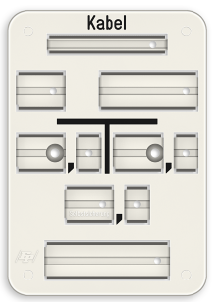 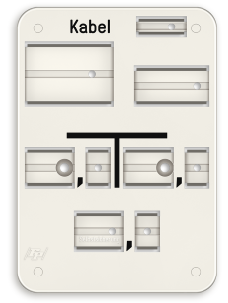 * Montage- Varianten:Montage an Pfosten mit Aluminium-SchelleMontage an HauswändeMontage an Zäune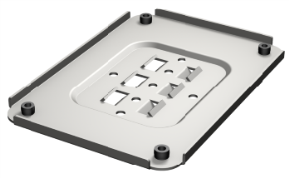 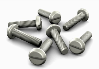 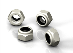 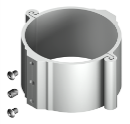 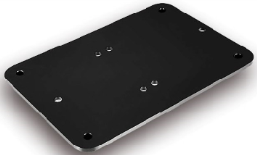 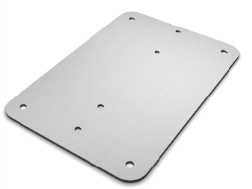 Menge:		.................................. Stück				Preis/Stk. €	.................................... Zusätzliche LV Position - Montage Montage der Beschilderung entsprechend vorstehender LV. Position